--- REMOVE THIS PAGE BEFORE FILING THE APPLICATION ---Form (F17.03A): Emergency Interim Application – For a Temporary Order (Family Law)In order to make an Emergency Interim Application, you must be able check at least one of the requirements below:In order to make an Emergency Interim Application, you must also be able check at least one of the requirements below:Fill in the details of the emergency order that you are seeking:Fill in the facts and reasons why you are seeking an emergency order:What have you done (and/or what will you do) so that the other party will not be disadvantaged by not being immediately notified of this application?You must swear or affirm that the facts and information that you have written in this Emergency Interim Application and any attachments is the truth. You must swear or affirm and sign this Statement of Truth in front of a commissioner of oaths, notary public, justice of the peace, or lawyer. Court Registry staff are commissioners of oaths and you may sign this application at the Court when you file it.How to Make an Emergency Interim Application Instructions You can make an Emergency Interim Application (Form F17.03A) if your family law issue requires urgent attention. This application can be made at any time, but you can ONLY make this applicant in a true emergency. When You Can Make an Emergency Interim ApplicationYou can ONLY make an Emergency Interim Application if at least one of these situations applies to you:There is an immediate danger of a child’s removal from the jurisdiction;There is an immediate danger to the physical, emotional or psychological safety and security of a child or another person; orNot granting an order would have immediate and irreversible consequences;AND a judge is satisfied that notice to the other person is NOT required for one of the following reasons:The delay caused by providing notice would (or might) cause serious harm to you or your child(ren);There is urgency for another reason; orThe circumstances make notice unnecessary.Completing Your ApplicationYou can fill out this form by hand or you can download and fill out this form electronically athttps://www.court.nl.ca/supreme/rules-practice-notes-and-forms/family/general/ (If you fill out the form electronically, you must still print the form and file it with the Court). You must fill out the entire form. If you need more space to fill out any section of this form, attach an extra page and indicate which section is continued on the extra page.Filing Your ApplicationYou must file your completed and signed Emergency Interim Application with the Court (including any additional documents). To file the Emergency Interim Application, you must bring it to the Supreme Court location where your file is or you can mail it to that location (with the filing fee attached). You can look up the fees online: https://www.court.nl.ca/supreme/schedule-of-fees/Serving Your ApplicationYou do not need to give a copy of this application to the other person (unless the Court orders otherwise). However, if your Emergency Interim order is granted, the Court will contact you with a hearing date within 7 days. You will need to give a copy of the application (with the hearing date), the Instructions on “How to Respond to an Emergency Interim Application” and a copy of the order to the other person immediately by personal service. This means that an adult (who is not you) must hand-deliver the documents to the other person.More InformationQuestions? Go to https://www.court.nl.ca/supreme/family-division/ or contact a Court near you:--- It is highly recommended that you get professional legal advice ---If you need help finding or getting a lawyer, you can contact:How to Respond to an Emergency Interim ApplicationInstructions You have been served with an Emergency Interim Order.This means that the other person in your family law proceeding has asked the Court to grant an emergency interim order and this order was granted by the Court. Read the attached Court Order (or Endorsement) and the Emergency Interim Application carefully. If you want to oppose the Order (or Endorsement), you must file ONE affidavit in response. You can find an Affidavit template form at any Supreme Court location or online: www.court.nl.ca/supreme/family/forms.html Your affidavit should set out your position on the issues in the Emergency Interim Application and any important details or information. You must give a copy of your Affidavit to the other person at least 2 days before the hearing date indicated on the front page of the Emergency Interim Application.If you do not respond or do not appear at the scheduled court hearing, the Court may proceed and make another Order (or Endorsement) without hearing from you.Questions? Go to www.court.nl.ca/supreme/family or contact a Court near you:--- It is highly recommended that you get advice from a lawyer ---If you need help finding or getting a lawyer, you can contact: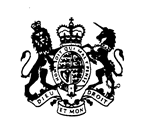 In the Supreme Court of Newfoundland and Labrador(General/Family)FOR COURT USE ONLYFOR COURT USE ONLYFOR COURT USE ONLYFOR COURT USE ONLYFOR COURT USE ONLYFOR COURT USE ONLYFOR COURT USE ONLYIn the Supreme Court of Newfoundland and Labrador(General/Family)COURT FILE NO:COURT FILE NO:In the Supreme Court of Newfoundland and Labrador(General/Family)In the Supreme Court of Newfoundland and Labrador(General/Family)CENTRAL DIVORCE REGISTRY NO:CENTRAL DIVORCE REGISTRY NO:CENTRAL DIVORCE REGISTRY NO:In the Supreme Court of Newfoundland and Labrador(General/Family)In the Supreme Court of Newfoundland and Labrador(General/Family)Filed at _____________________________ , Newfoundland and Labrador, this ________ day of __________________, 20______.Filed at _____________________________ , Newfoundland and Labrador, this ________ day of __________________, 20______.Filed at _____________________________ , Newfoundland and Labrador, this ________ day of __________________, 20______.Filed at _____________________________ , Newfoundland and Labrador, this ________ day of __________________, 20______.Filed at _____________________________ , Newfoundland and Labrador, this ________ day of __________________, 20______.Filed at _____________________________ , Newfoundland and Labrador, this ________ day of __________________, 20______.Filed at _____________________________ , Newfoundland and Labrador, this ________ day of __________________, 20______.In the Supreme Court of Newfoundland and Labrador(General/Family)Registry Clerk of the Supreme Court of Newfoundland and LabradorRegistry Clerk of the Supreme Court of Newfoundland and LabradorRegistry Clerk of the Supreme Court of Newfoundland and LabradorRegistry Clerk of the Supreme Court of Newfoundland and LabradorRegistry Clerk of the Supreme Court of Newfoundland and LabradorBETWEEN:APPLICANT(Print full name)AND:RESPONDENT(Print full name)AND:  NOT APPLICABLE  SECOND APPLICANT  SECOND RESPONDENT(Print full name)  NOT APPLICABLE  SECOND APPLICANT  SECOND RESPONDENTFOR COURT USE ONLYHEARING DATE
The hearing for this application is scheduled to be heard in the Supreme Court of Newfoundland and Labrador:Location: Supreme Court in ___________________________________________, Newfoundland and Labrador Address: _________________________________________________________________________________Date: ____________________________________________________________________________________Time: ____________________________ am / pmI, , the        Applicant         Respondent         Other:, the        Applicant         Respondent         Other:(Print Name)(Print Name)am seeking an emergency interim order without notice to any other party.am seeking an emergency interim order without notice to any other party.am seeking an emergency interim order without notice to any other party.am seeking an emergency interim order without notice to any other party.am seeking an emergency interim order without notice to any other party.Part A  Basis of requestThere is an immediate danger of a child’s removal from the jurisdictionThere is an immediate danger to the physical, emotional or psychological safety and security of a child or another person There would be immediate and irreversible consequences if the order is not grantedThe delay in giving notice would or may impose serious harm or prejudice on you or your child(ren).There is a degree of urgency or another reason that makes it inappropriate to give notice.The circumstances of the case make notice to the other party unnecessary.A statute permits (indicate the title and section of the statute): _______________________________________Part B Emergency order soughtPart CReasons for seeking emergency order (Affidavit)Part DSteps to minimize prejudiceStatement of Truth  I declare the facts and information in this Emergency Interim Application are true to the best of my knowledge and belief.I declare the facts and information in this Emergency Interim Application are true to the best of my knowledge and belief.I declare the facts and information in this Emergency Interim Application are true to the best of my knowledge and belief.SWORN TO or AFFIRMED at _______________________, this _________ day of _________________ , 20_____ .SWORN TO or AFFIRMED at _______________________, this _________ day of _________________ , 20_____ .SWORN TO or AFFIRMED at _______________________, this _________ day of _________________ , 20_____ .SignatureSignature of Person Authorized to Administer OathsLawyer’s Signature for Fee Waiver I am employed by the Newfoundland and Labrador Legal Aid Commission or a Newfoundland and Labrador government department under the Executive Council Act and I am the lawyer of record in this matter.I am employed by the Newfoundland and Labrador Legal Aid Commission or a Newfoundland and Labrador government department under the Executive Council Act and I am the lawyer of record in this matter.I am employed by the Newfoundland and Labrador Legal Aid Commission or a Newfoundland and Labrador government department under the Executive Council Act and I am the lawyer of record in this matter.Signature of Lawyer (if any)Print Name of Lawyer (if any)